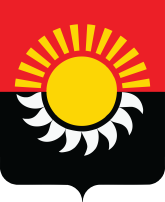 РОССИЙСКАЯ ФЕДЕРАЦИЯКемеровская область-КузбассОсинниковский городской округ Кемеровской области- КузбассаСовет народных депутатов Осинниковского городского округаРЕШЕНИЕ« » 2024г.					                                               № принято на заседании  Совета  народных	депутатов Осинниковского городскогоокруга «»2024 года  О внесении изменений в Положение об осуществлении муниципального контроля за исполнением единой теплоснабжающей организацией обязательств по строительству, реконструкции и (или) модернизации объектов теплоснабжения Осинниковского городского округа Кемеровской области-КузбассаВ соответствии с Федеральным законом от 04 августа 2023г. № 483-ФЗ «О внесении изменений в статью 52 Федерального закона «О государственном контроле (надзоре) и муниципальном контроле в Российской Федерации» и статью 4 Федерального закона «О внесении изменений в отдельные законодательные акты Российской Федерации» руководствуясь Уставом Осинниковского городского округа Кемеровской области-Кузбасса, Совет народных депутатов Осинниковского городского округарешил: 1. Внести в Положение об осуществлении муниципального контроля за исполнением единой теплоснабжающей организацией обязательств по строительству, реконструкции и (или) модернизации объектов теплоснабжения Осинниковского городского округа Кемеровской области-Кузбасса (далее – Положение), утвержденное решением Совета народных депутатов Осинниковского городского округа от 28 октября 2021г. №212-МНА «Об утверждении Положения об осуществлении муниципального контроля за исполнением единой теплоснабжающей организацией обязательств по строительству, реконструкции и (или) модернизации объектов теплоснабжения Осинниковского городского округа Кемеровской области-Кузбасса» (ред. от 23 ноября 2023г.) следующие изменения:1.1. Пункт 2.5 Положения изложить в новой редакции:«2.5. При осуществлении отделом муниципального контроля за исполнением единой теплоснабжающей организацией обязательств могут проводиться следующие виды профилактических мероприятий:1) информирование;2) консультирование;3) профилактический визит.»;1.2. Раздел 2 «Профилактика рисков причинения вреда (ущерба) охраняемым законом ценностям» дополнить пунктом 2.9 следующего содержания:«2.9. Профилактический визит проводится в форме профилактической беседы по месту осуществления деятельности контролируемого лица либо путем использования видео-конференц-связи. В ходе профилактического визита контролируемое лицо информируется об обязательных требованиях, предъявляемых к его деятельности либо к принадлежащим ему объектам контроля, их соответствии критериям риска, основаниях и о рекомендуемых способах снижения категории риска, а также о видах, содержании и об интенсивности контрольных (надзорных) мероприятий, проводимых в отношении объекта контроля исходя из его отнесения к соответствующей категории риска.В ходе профилактического визита может осуществляться сбор сведений, необходимых для отнесения объектов контроля к категориям риска.Проведение обязательных профилактических визитов должно быть предусмотрено в отношении контролируемых лиц, приступающих к осуществлению деятельности в определенной сфере, а также в отношении объектов контроля, отнесенных к категориям чрезвычайно высокого,высокого и значительного риска.О проведении обязательного профилактического визита контролируемое лицо должно быть уведомлено не позднее чем за пять рабочих дней до даты его проведения.Контролируемое лицо вправе отказаться от проведения обязательного профилактического визита, уведомив об этом Уполномоченный орган не позднее чем за три рабочих дня до даты его проведения.Уполномоченный орган проводит профилактический визит по отношению к  лицам, приступающим к осуществлению деятельности в определенной сфере, не позднее чем в течение одного года с момента начала такой деятельности.При проведении профилактического визита гражданам, организациям не могут выдаваться предписания об устранении нарушений обязательных требований. Разъяснения, полученные контролируемым лицом в ходе профилактического визита, носят рекомендательный характер.
В случае, если при проведении профилактического визита установлено, что объекты контроля представляют явную непосредственную угрозу причинения вреда (ущерба) охраняемым законом ценностям или такой вред (ущерб) причинен Уполномоченный орган принимает решение о проведении контрольных (надзорных) мероприятий.Контролируемое лицо вправе обратиться в Уполномоченный орган с заявлением о проведении в отношении его профилактического визита.Уполномоченный орган рассматривает заявление контролируемого лица в течение десяти рабочих дней с даты регистрации указанного заявления и принимает решение о проведении профилактического визита либо об отказе в его проведении с учетом материальных, финансовых и кадровых ресурсов, категории риска объекта контроля, о чем уведомляет контролируемое лицо.Уполномоченный орган принимает решение об отказе в проведении профилактического визита по заявлению контролируемого лица по одному из следующих оснований:1) от контролируемого лица поступило уведомление об отзыве заявления о проведении профилактического визита;2) в течение двух месяцев до даты подачи заявления контролируемого лица  Уполномоченным органом было принято решение об отказе в проведении профилактического визита в отношении данного контролируемого лица;3) в течение шести месяцев до даты подачи заявления контролируемого лица проведение профилактического визита было невозможно в связи с отсутствием контролируемого лица по месту осуществления деятельности либо в связи с иными действиями (бездействием) контролируемого лица, повлекшими невозможность проведения профилактического визита;4) заявление контролируемого лица содержит нецензурные либо оскорбительные выражения, угрозы жизни, здоровью и имуществу должностных лиц Уполномоченного органа либо членов их семей.В случае принятия решения о проведении профилактического визита по заявлению контролируемого лица Уполномоченный орган в течение двадцати рабочих дней согласовывает дату проведения профилактического визита с контролируемым лицом любым способом, обеспечивающим фиксирование такого согласования, и обеспечивает включение такого профилактического визита в программу профилактики рисков причинения вреда (ущерба) охраняемым законом ценностям.»;1.3.В пункте 3.19 Положения об осуществлении муниципального лесного контроля в границах Осинниковского городского округа Кемеровской области-Кузбасса слова «с органами исполнительной власти Кемеровской области-Кузбасса» заменить словами «с исполнительными органами Кемеровской области-Кузбасса».2.Направить настоящее Решение Главе Осинниковского городского округа для подписания и официального опубликования.3.Опубликовать настоящее Решение в газете «Время и жизнь».4.Настоящее Решение вступает в силу со дня опубликования. Председатель Совета народных депутатовОсинниковского городского округа                                                              Н.С. КоваленкоГлава Осинниковскогогородского округа                                                                                             И.В. Романов